Best Management Practice (BMP) Approval FormFor Centennial and Section 319 GrantsApproval is required prior to restoration and livestock BMP implementation.Recipients must receive Project Management approval to proceed with implementation or assume the risk that the costs for these activities will not be reimbursed. Please ensure you have also submitted related documents such as cultural resources, site plans (planting, maintenance, conservation, designs etc), permits, and landowner agreements.Grant Recipient InformationLandowner or Tenant InformationProject Location InformationExpected Environmental OutcomesBest Management PracticesIdentify BMPs and quantities to be installed.Livestock BMPsRiparian Restoration BMPsFor Internal Use Only BMPs reviewed for eligibility criteria.	 Minimum buffer width required for location:  feet Landowner agreement/conservation easement received. Plans/designs/ permits received and reviewed. Funding assistance limit applies: Yes No Buffer width exemption requested and approved by program manager: Yes No N/A Cultural resources review: EZ-1 or survey submitted to initiate consultation.Project Manager:  	Date: Signature:____________________Comments:OrganizationProject ManagerGrant NumberAddressPhoneEmailName or Organization Address Landowner    TenantPhoneSite Name (s) – for reference purposes County Parcel Number(s) of project location - include allWatershed Name & 12 digit Hydrologic Unit Code(s) – include allLatitude and Longitude of site(s) – include all Property and Implementation Description: In the space below provide a description of the property, including the land use type, where the water quality problem(s) is located.  List the BMPs proposed for implementation to address the problem and discuss the expected outcomes of the completed activities. Site Map: Attach a detailed site map of the project location that includes an aerial photo and identifies the type and location of installed BMPs. Include site photos as necessary. Exclusion fencing Total length:  feet. Minimum distance from top of bank:  feet.Maximum distance from top of bank:  feet. Watering tanks  Number of tanks:  Pipeline Total length:  feet. Water pump (non-solar)Number installed:  Solar powered water pump Total length:  feet.  Well Cost analysis included Number of wells:  Hardened stream crossing Number installed:   Livestock bridge Max of 6 feet wide Number installed:   Waste storage facilityNumber installed: Square footage:   Heavy use area protectionSquare footage:   Windbreak/shelter break Number installed:   Other BMP   Other BMP Notes:Notes:Current or historic anadromous or ESA fish presence?CurrentHistorical Riparian bufferTotal length:  feet. Buffer width:  feet.Buffer total area:  acres.Stream category: . Streambank stabilization - Please specify if using materials other than plants in the notes below.Total length:  feet Channel restorationTotal length:  feet Large woody debrisNumber of pieces:   Other BMP   Other BMP Notes:Notes: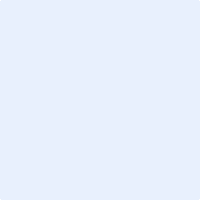 